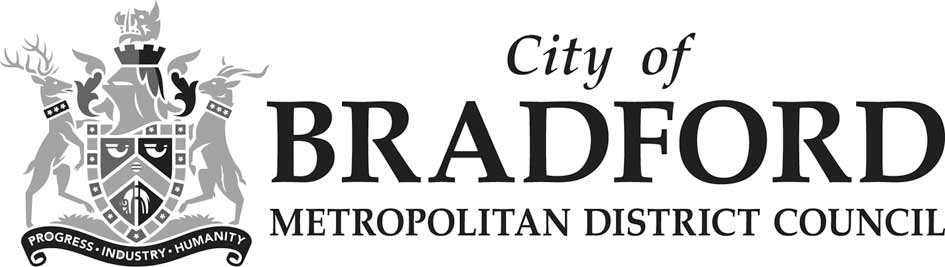 Educational Psychology Team ‘Early Help’ hub consultation sessionsThe Educational Psychology team now offer Early Help hub sessions to enable to schools to access support and advice from an EP in a timely and efficient way. Early Help hub sessions are available across the year at a number of locality and central locations.What is an early Help Hub Consultation?Consultation is a way of thinking through concerns relating to an individual or group of students.  It offers you the opportunity to discuss these concerns directly with an Education Psychologist.Concerns may relate to any aspects of teaching, learning or behaviour etc.   The approach is essentially solution orientated and aims to help you find a way of managing the situation that suits you. Why Book an Earl Help Consultation?Research suggest that the consultation enables SENCos to feel supported, gain new perspectives, understandings and ideas, develop professional skills and to feel that they were meeting children's needs and working effectively with parents (Chadwick, 2014)What does a Consultation involve?Prior to the consultation take time to think about what is it you want it to be about. Use the ‘Getting the most out of your Consultation’ form overleaf as a guide. If you think it would be useful, gather together examples of work / log of incidents. Each consultation will take approximately 45 minutes and involve a discussion between the EP and the person bringing the concern.  Through examining the available evidence and through discussion the precise nature of the difficulty will be established and strategies for future action will be planned.After the consultation any agreed actions should be implemented by school. A further consultation may be booked if necessary.Parental ConsentYou must bring signed parental consent with you to the consultation. You may also wish to consider parents accompanying you to the consultation, if you think this would be useful.How to Book a ConsultationA full timetable of Educational Psychology ‘Early Help’ hub sessions is available on Bradford Schools Online, https://bso.bradford.gov.uk/content/educational-psychologyPlease call 01274 439444 to book a consultation.Getting The Most Out Of Your Early Help Hub ConsultationWhat concerns you about this student or what is the issue that concerns you?What strategies have already been tried regarding your concern?What effects have you noted?How would you like things to change?What do you hope to get from this consultation?Are there any other facts which seem relevant and/or important?Are any other agencies involved?Any other comments?